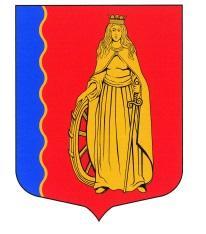 МУНИЦИПАЛЬНОЕ ОБРАЗОВАНИЕ«МУРИНСКОЕ ГОРОДСКОЕ ПОСЕЛЕНИЕ»ВСЕВОЛОЖСКОГО МУНИЦИПАЛЬНОГО РАЙОНАЛЕНИНГРАДСКОЙ ОБЛАСТИСОВЕТ ДЕПУТАТОВ ЧЕТВЕРТОГО СОЗЫВАРЕШЕНИЕ«11» июня 2020г.                         г. Мурино                                                  № 64В соответствии с Федеральным законом от 06.10.2003 № 131-ФЗ «Об общих принципах организации местного самоуправления в Российской Федерации», постановлением Правительства Российской Федерации от 19.11.2014 № 1221 «Об утверждении Правил присвоения, изменения и аннулирования адресов», Уставом муниципального образования, совет депутатов РЕШИЛ:Утвердить Положение о топонимической комиссии муниципального образования «Муринское городское поселение» Всеволожского муниципального района Ленинградской области согласно приложению к настоящему решению.Признать утратившим силу решение совета депутатов муниципального образования «Муринское сельское поселение» Всеволожского муниципального района Ленинградской области от 20.04.2016 № 23 «Об утверждении Положения о топонимической комиссии муниципального образования «Муринское сельское поселение» Всеволожского муниципального района Ленинградской области».Опубликовать настоящее решение в газете «Муринская панорама» и на официальном сайте в информационно-телекоммуникационной сети Интернет www.администрация-мурино.рф.Настоящее решение вступает в силу с момента его принятия.Контроль исполнения настоящего решения возложить на постоянную комиссию по вопросам местного самоуправления, гласности, использования земель, законности и правопорядка.Глава муниципального образования                                         Д.В. КузьминПриложениек решению совета депутатовмуниципального образования«Муринское городское поселение»Всеволожского муниципального районаЛенинградской области           № 64 от «11» июня 2020 годаПОЛОЖЕНИЕ 
о топонимической комиссии муниципального образования 
«Муринское городское поселение» Всеволожского муниципального района 
Ленинградской области1. Общие положения1.1.Топонимическая комиссия муниципального образования «Муринское городское поселение» Всеволожского муниципального района Ленинградской области (далее - Комиссия) является постоянно действующим коллегиальным органом, образованным в целях подготовки рекомендаций и заключений по вопросам наименования и переименования элементов планировочной структуры, элементов улично-дорожной сети, расположенных на территории муниципального образования «Муринское городское поселение» Всеволожского муниципального района Ленинградской области.1.2. Комиссия в своей деятельности руководствуется законами и иными правовыми актами Российской Федерации, Ленинградской области, нормативными правовыми актами муниципального образования «Муринское городское поселение» Всеволожского муниципального района Ленинградской области, а также настоящим положением.1.3. В состав Комиссии могут входить должностные лица администрации муниципального образования «Муринское городское поселение» Всеволожского муниципального района Ленинградской области (далее – администрация), депутаты совета депутатов муниципального образования «Муринское городское поселение» Всеволожского муниципального района Ленинградской области, представители общественности.1.4. Дополнительно в состав Комиссии могут быть включены историки, краеведы, лингвисты, социологи, должностные лица органов государственной власти.1.5. Персональный состав Комиссии утверждается постановлением администрации.2. Основные задачи Комиссии2.1. Основными задачами Комиссии являются:- осуществление единой политики в наименовании, нормализации употребления и сохранения исторически сложившейся системы топонимов;- возвращение, охрана и защита исторических географических названий;-подготовка предложений по наименованию и переименованию элементов планировочной структуры, элементов улично-дорожной сети;- рассмотрение предложений, справок, рекомендаций по всему комплексу топонимических вопросов;- разработка и рекомендации наименований для новых элементов планировочной структуры, элементов улично-дорожной сети;- рассмотрение обращений по вопросам восстановления или замены исторических географических названий, а также топонимов.3. Права КомиссииДля решения установленных задач комиссия имеет право:3.1. Запрашивать и получать от государственных органов, органов местного самоуправления, иных организаций, должностных лиц и граждан необходимую информацию.3.2. Приглашать на свои заседания в установленном порядке физических лиц и представителей юридических лиц для принятия решений, находящихся в компетенции Комиссии.3.3. Создавать временные рабочие группы, привлекать экспертов.4. Порядок работы Комиссии4.1. Заседания Комиссии проходят по мере необходимости.4.2. Заседание Комиссии проводит председатель Комиссии, а в его отсутствие - заместитель председателя Комиссии.4.3. Текущая работа по подготовке и обработке материалов, поступающих в Комиссию, возлагается на секретаря Комиссии.4.4. Заседание Комиссии правомочно, если на нем присутствует более половины членов Комиссии.4.5. Все обсуждаемые вопросы ставятся на открытое голосование. Решение принимается большинством голосов присутствующих на заседании членов Комиссии. При равенстве голосов, голос председательствующего на заседании Комиссии является решающим. 4.6. Принятые на заседании решения оформляются протоколом, который подписывается всеми присутствующими членами комиссии и утверждается председателем.4.7. После подписания протокола, секретарь Комиссии готовит проект решения совета депутатов.4.8. Протоколы заседаний Комиссии рассылаются секретарём Комиссии членам Комиссии и заинтересованным лицам.4.9. Протоколы заседания Комиссии хранятся в
администрации муниципального образования «Муринское городское поселение» Всеволожского муниципального района Ленинградской области.Об утверждении Положения о топонимической комиссии муниципального образования «Муринское городское поселение» Всеволожского муниципального района Ленинградской области